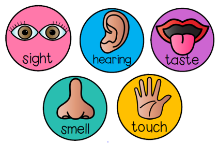 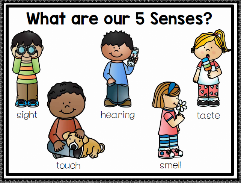  Peek at Our Week Parent Resources: Other News:  This week we begin a new unit. We will explore many aspects of fall as we learn about our 5 senses. Standard FocusActivityHome Extension ActivityIV. LANGUAGE AND LITERACYF. EMERGENT READING3. Shows alphabetic and print knowledgeIV. F. 3. a. Recognizes that print conveys meaning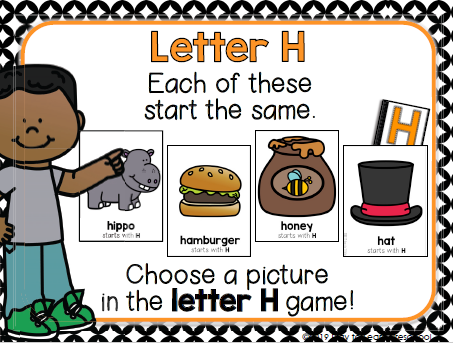 Our letter this week is "Hh"Find the H’s         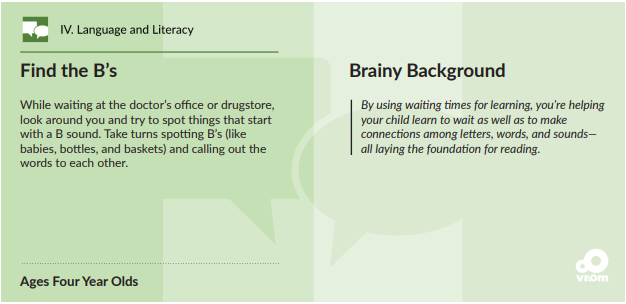 A. SCIENTIFIC INQUIRY 1. Uses senses to explore and understand their social and physical environment VI. A. 1. a. Identifies each of the five senses and the relationship to each of the sense organs 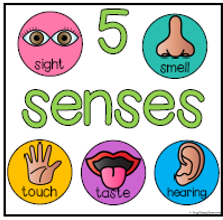 Florida Office of Early Learning: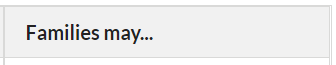 Provide opportunities to use sense of touch to experience how things feel (warm, cold).V. MATHEMATICAL THINKING A. NUMBER SENSE V. A. 7. Reads and writes some numerals one to 10 using appropriate activitiesNumeral Recognition (which number (1-20) is the skunk hiding behind?) 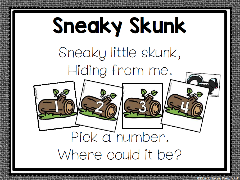 Write some numbers on paper (0-10) and ask your child if they can count and show the same number of fingers on their hands.FAITH FORMATIONFaith Development ConceptsSAFE ENVIRONMENT STANDARDSStandard 1 -Cognitive DevelopmentSECD:1d There are “good’ and “bad” choicesAdam and Eve being cast from the Garden of Eden Genesis 2-3Noah’s Ark Genesis 6-9Sodom and Gomorra Genesis 19Read and discuss these Old Testament stories using a children’s picture bible.